Работа консультационной площадки ФЦ для педагогов сельских образовательных организаций 05 мая 2022 г. на базе Центра трансфера образовательных технологий ЯГПУ им. К.Д. Ушинского в дистанционном режиме состоялся семинар- консультация для педагогов и руководителей проблемных групп межрегиональной лаборатории «Педагогика сельских школ» по теме «Планирование инновационной деятельности в сельских ОО: индивидуализация образовательного процесса». К работе консультационной площадки подключилось 20 образовательные организации Ярославской области и 29 участников.Были рассмотрены формы индивидуализации урочной и внеурочной деятельности, роль использования субъектно-ориентированной технологии в рамках индивидуализации образовательного процесса. Участниками были обсуждены различные формы научно-методического сопровождения и распространения инновационного опыта по данной тематике: научно-педагогические экспедиции, организация и проведение научно-практических мероприятий – форумов, конференций, семинаров, совместные  социально-педагогические проекты,. По итогам работы, коллектив Великосельской СШ предложил в рамках диссеминации опыта провести ряд обучающих семинаров в сентябре-октябре 2022 г.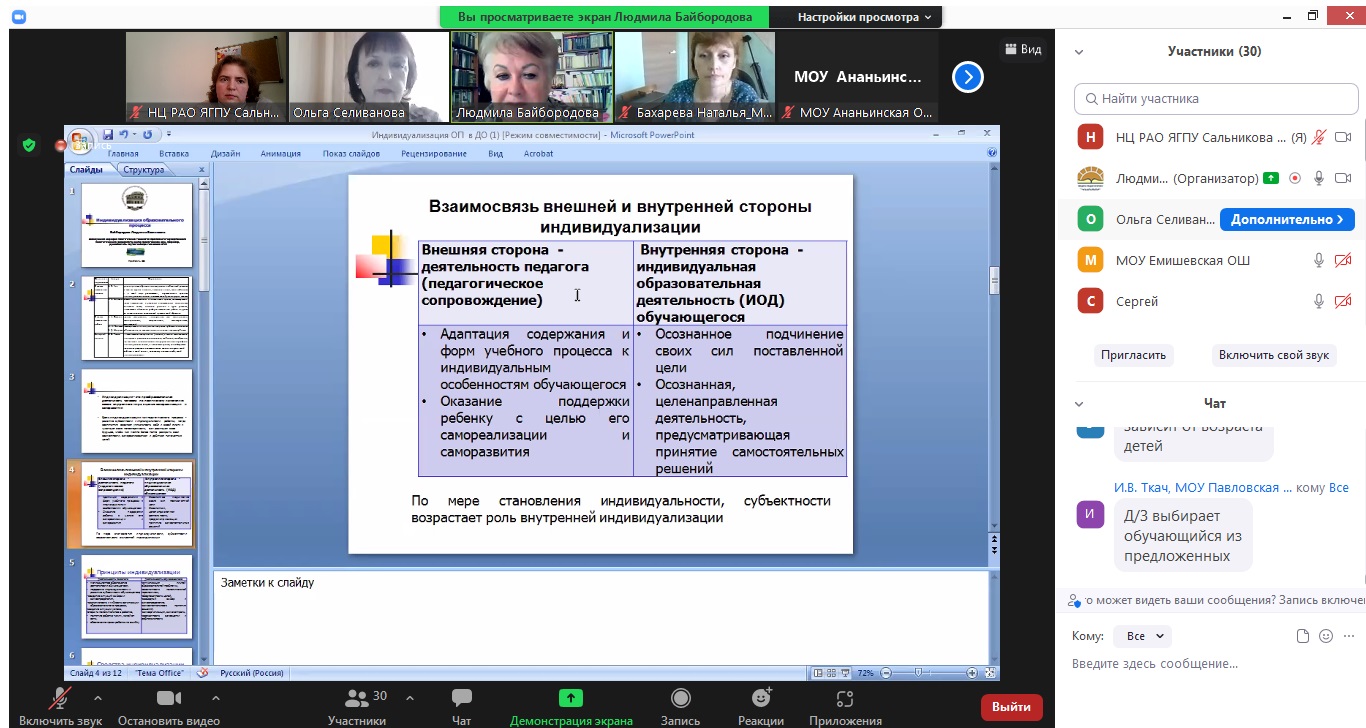 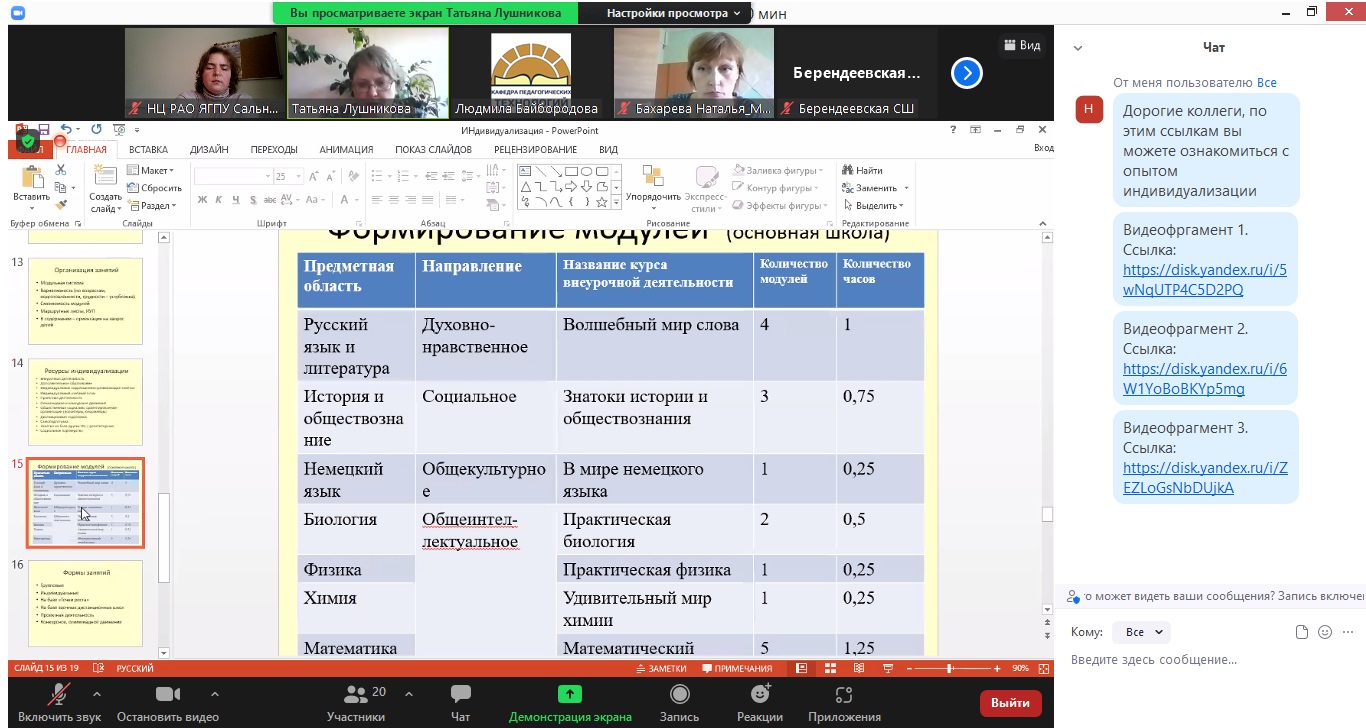 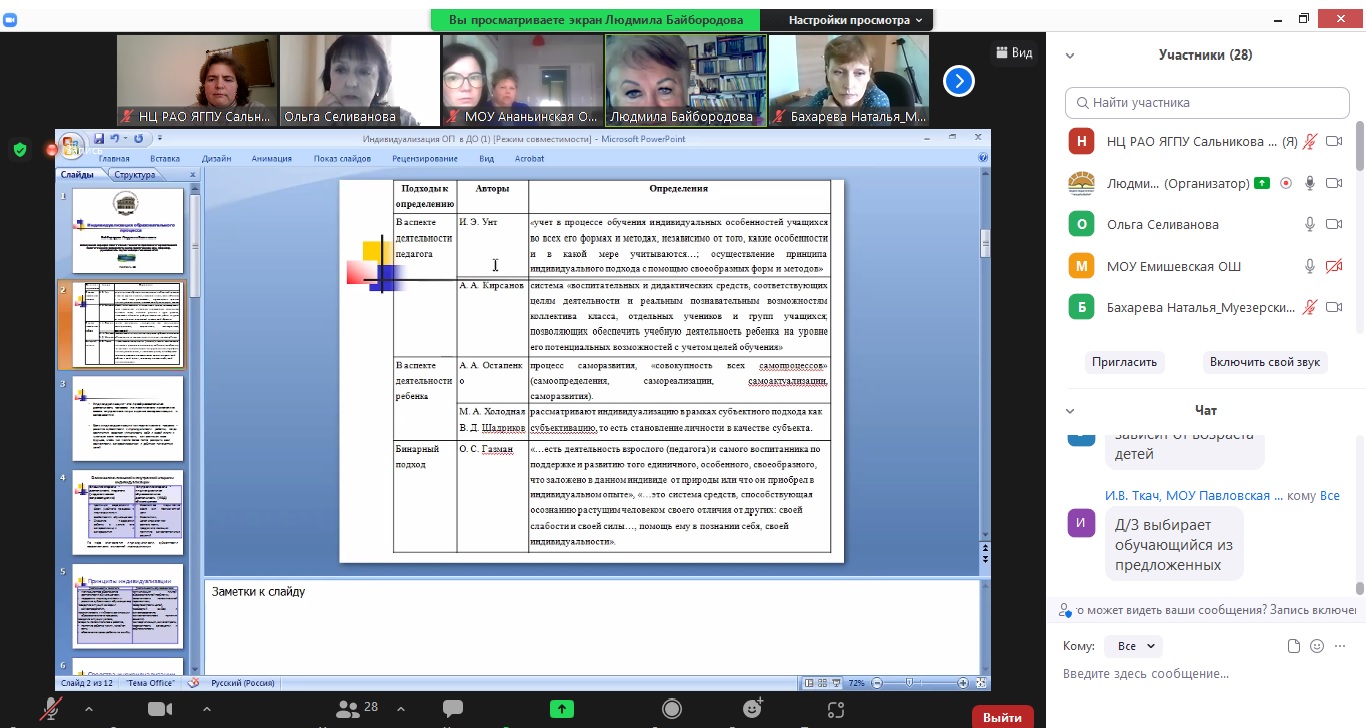 